TIGER CLUB 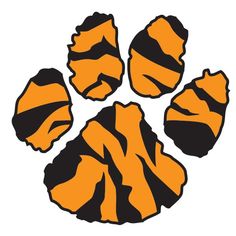 Do you meet the criteria for PLATINUM MEMBERSHIP ?ALL As IN EVERY CLASSNO MORE THAN 1 UNEXCUSED ABSENCENO MORE THAN  1 UNEXCUSED TARDYZERO DISCIPLINARY POINTSDo you meet the criteria for GOLD MEMBERSHIP ?ALL As EXCEPT FOR 1-2 Bs IN EVERY CLASSNO MORE THAN 1 UNEXCUSED ABSENCENO MORE THAN 1 UNEXCUSED TARDYZERO DISCIPLINARY POINTSEARN YOUR STRIPES & JOIN THE CLUB!